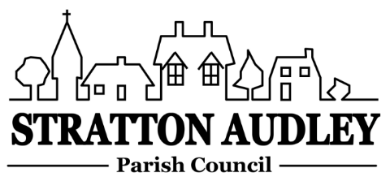 To Members of the Council: you are summoned to attend a meeting of Stratton Audley Parish Council on Wednesday 7th August  2019, in  the Hunt Room of the Red Lion Public House , Stratton Audley at the slightly later time of  7.00pm.Members of the Public: you are welcome to attend.AGENDAApologies for absence – to receive apologies and to note reasons for absenceDeclarations of interest – to receive any declarations of interest from Councillors relating to items on the Agenda, in accordance with the Council’s Code of ConductPublic participation – to receive other questions and comments from members of the public. To receive and approve the Minutes of the Parish Council Meeting held on Wednesday 3rd July 2019Update on progress from the Minutes – Clerk/Chairman/Councillors will report on progress of outstanding items which do not require further decision –  Oxford Wild Life Trust initiative, Conservation Area Review, junction road sign by the Mallories, Bicester Heritage planning update on Hotel and Quarry, Oxford to Cambridge Expressway, EWR update, village improvement fund, funding application  for a second VAS.FinanceTo receive the financial report – for informationTo consider invoices for paymentParish Matters not otherwise mentioned under section 5 above:Pound development – update and residents feed-backFerret racing -reportLocation and purchase of a second defibrillator.Dog poo bag distributionResilience grant application for kitchen renovation in the Church Councillor resignation/recruitment drive for 2 new additional councillors CLP update  Last night of the promsThe Manor residents re the 2020 Street FestivalPlanning –19/00064/NMA Mallories Cherry Street Stratton Audley OX27 9AANon-material amendment to 18/01311/F - Increase eaves height of first floor front and rear dormers, first floor side extension, ground floor rear extension19/01363/TCA
Stratton Audley Manor TreesT917 Rowan- Crown lift to 1.5 M T928 Common Lime- Lift crown to 5M T936 Purple Leaf Plum- Lift crown to 2M. T937 Weeping Willow- Remove Tree and grind stump out. T938 Purple Leaf Plum- Lift crown to 2M. T942 Variegated Maple- Crown lift to 2M. T944 Tulip- Remove tree and grind stump out. T943 Sycamore- Crown lift to 2M. G946 Yew-prune to clear adjacent building by 1M.Parish Correspondence received – Fix My Street briefingLatest Police reportOCC UpdateOALC UpdateReports from meetings – Items for information or next Agenda only – all items for the next agenda to be submitted to the Clerk by 14th August 2019Date of next meeting –4th September 2019.Anne Davies, Clerk to the Council6 Greystones Court, Kidlington Oxon OX51AR	strattonaudley.parishclerk@gmail.com30th July 2019